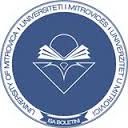 UNIVERSITETI I MITROVICËS“ISA BOLETINI”FAKULTETI EKONOMIKNJOFTIMNjoftohen të gjithë kandidatët e interesuar për të transferuar studimet  nga Universitetet tjera në Universitetin e Mitrovicës “Isa Boletini”, Fakultetin Ekonomik, se afati për transferimet do të jetë nga data 18.09.2018 deri më 28.09.2018.Kushtet për transferim janë:Të jetë student i rregullt në Fakultet Ekonomik;Të ketë fituar kushtin për vazhdim të studimeve së paku në vitin e dytë.Dokumentet e kërkuara për transferim janë:Kërkesa për transferim;Çertifikata e notave;Vërtetimi për statusin e studentit.Njoftimi për lejimin ose mos-lejimin e transferimit të studimeve do të publikohet në faqen e Fakultetit Juridik (http://umib.net/fakulteti-juridik/).Vërejtje: Dokumentet duhet të dorëzohen në Fakultetin Ekonomik,  Universiteti i Mitrovicës “Isa Boletini”.